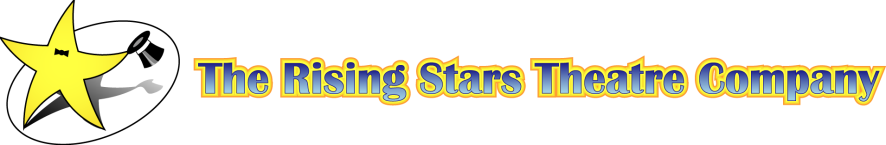 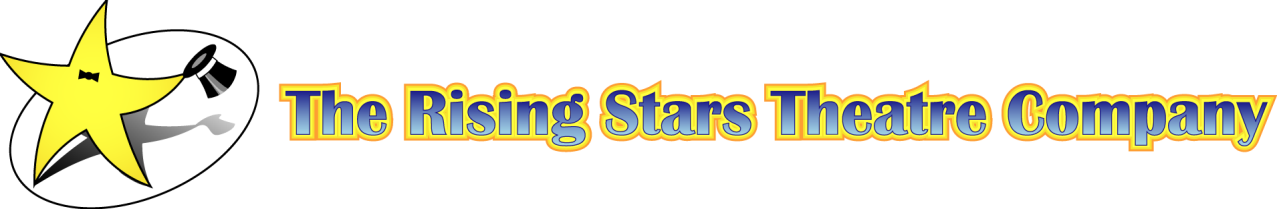 presentsThis beloved musical tradition has been charming theatre-goers the world over for more than 50 years. The story of Tevye the milkman still has the power to touch audiences with its vivid characters, warmth, honesty, and humor. Rich in historic and ethnic detail, all can relate to its universal themes of tradition.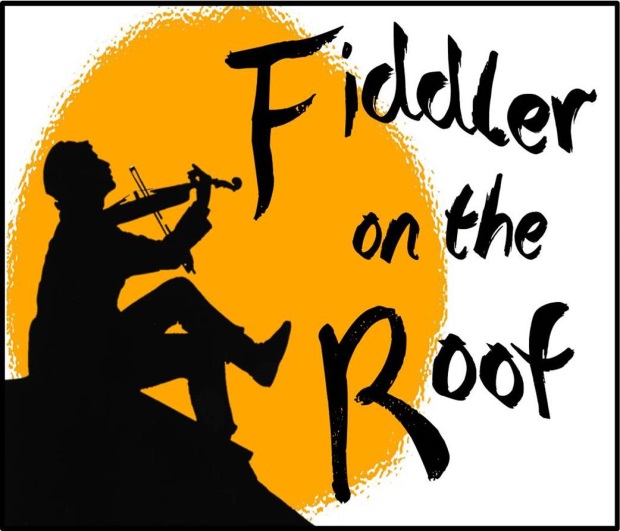 Ticket Order FormTOTAL AMOUNT $ 		Note: Same day door sale tickets are $20 (Adult) and $18 (Children/Seniors)Select Payment Method:	 Credit Card (fill out info below)	 Check: (number 	)Make checks payable to the Rising Stars Theatre CompanyORDER TICKETS ONLINE! Visit our website at www.risingstarschicago.com and click TicketsOnline orders are payable by credit card only.For more ticket information visit our website, or call (773) 736-2490, or e-mail risingstarsorders@ameritech.netIf you want to be removed from our mailing list, e-mail info@risingstarschicago.com or call the phone number above.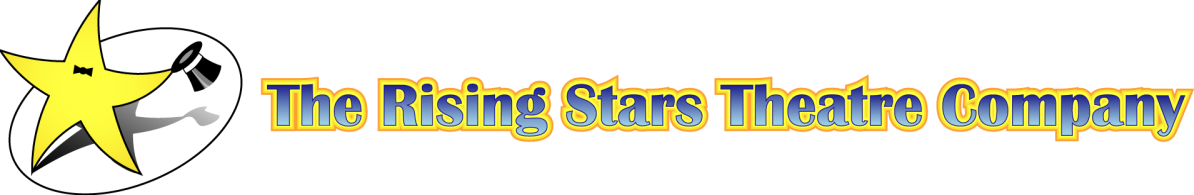 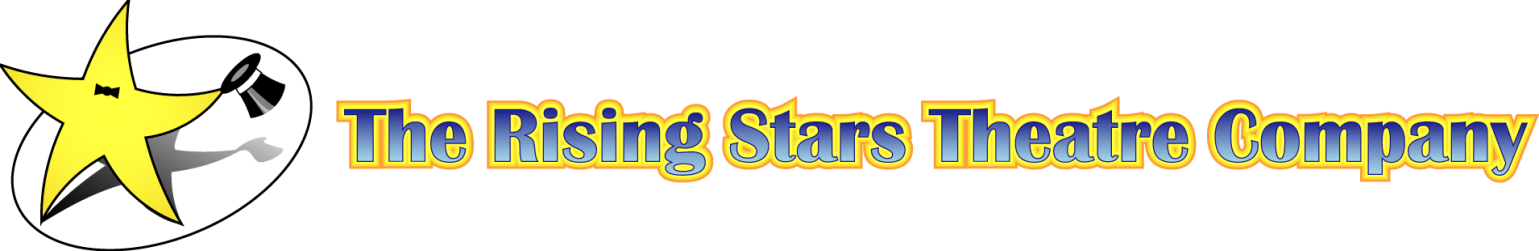 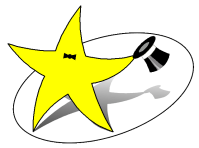 7:30 PM Fridays & Saturdays; 2:00 PM Sundays7:30 PM Fridays & Saturdays; 2:00 PM SundaysFri., June 24Sat., June 25Sun., June 26Fri., July 1Sat., July 2Sun., July 3At East Leyden HS Auditorium
3400 Rose St., Franklin Park, IL
(Entrance #21 on King Blvd.)At East Leyden HS Auditorium
3400 Rose St., Franklin Park, IL
(Entrance #21 on King Blvd.)Show Date(s)# Adult 
@ $18# Senior (60+)/ Children (2-14)
@ $16# Group Rate
(20 or more)
$2 off per ticketCheck if Wheelchair Seating Required	How many? ______	How many? ______Credit Card Visa	 MC	CC# 		Exp Date: 	Info	CVV Code: (3-digit number on back of card): 		Cardholder Name: 	NameAddressCityStateZipEve. PhoneE-mailSelect Receipt Method:MAIL THIS FORM WITH PAYMENT OR CC INFO ENCLOSED TO:The Rising Stars Theatre CompanyP.O. Box 232, Franklin Park, IL  60131 Mail (enclose stamped, addressed envelope)MAIL THIS FORM WITH PAYMENT OR CC INFO ENCLOSED TO:The Rising Stars Theatre CompanyP.O. Box 232, Franklin Park, IL  60131 Will Call under (name) 	MAIL THIS FORM WITH PAYMENT OR CC INFO ENCLOSED TO:The Rising Stars Theatre CompanyP.O. Box 232, Franklin Park, IL  60131